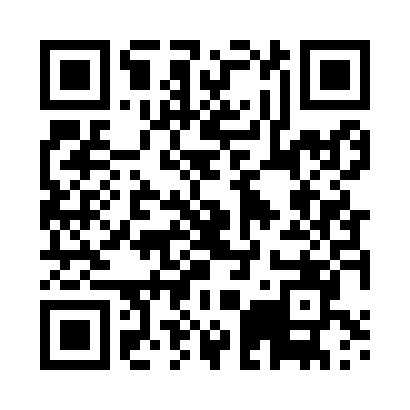 Prayer times for Jancide, PortugalWed 1 May 2024 - Fri 31 May 2024High Latitude Method: Angle Based RulePrayer Calculation Method: Muslim World LeagueAsar Calculation Method: HanafiPrayer times provided by https://www.salahtimes.comDateDayFajrSunriseDhuhrAsrMaghribIsha1Wed4:426:301:316:288:3310:152Thu4:406:291:316:298:3510:173Fri4:386:271:316:308:3610:184Sat4:366:261:316:308:3710:205Sun4:346:251:316:318:3810:216Mon4:336:241:316:328:3910:237Tue4:316:221:316:328:4010:258Wed4:296:211:316:338:4110:269Thu4:276:201:316:338:4210:2810Fri4:256:191:316:348:4310:2911Sat4:246:181:316:358:4410:3112Sun4:226:171:316:358:4510:3313Mon4:206:161:316:368:4610:3414Tue4:196:151:316:368:4710:3615Wed4:176:141:316:378:4810:3716Thu4:166:131:316:388:4910:3917Fri4:146:121:316:388:5010:4018Sat4:126:111:316:398:5110:4219Sun4:116:101:316:398:5210:4320Mon4:096:091:316:408:5310:4521Tue4:086:081:316:408:5410:4622Wed4:076:081:316:418:5510:4823Thu4:056:071:316:418:5610:4924Fri4:046:061:316:428:5710:5125Sat4:036:051:316:438:5810:5226Sun4:016:051:326:438:5910:5427Mon4:006:041:326:448:5910:5528Tue3:596:041:326:449:0010:5629Wed3:586:031:326:459:0110:5830Thu3:576:021:326:459:0210:5931Fri3:566:021:326:469:0311:00